THÔNG BÁOTÌNH HÌNH SINH VẬT GÂY HẠI CHỦ YẾU 7 NGÀYTRÊN MỘT SỐ CÂY TRỒNG(Từ ngày  11/01/2019 đến ngày 17/01/2019)Phần thứ 1TÌNH HÌNH SINH TRƯỞNG CỦA CÂY TRỒNG1. Các tỉnh Bắc bộ2. Các tỉnh Bắc Trung bộ 3. Các tỉnh Duyên hải Nam Trung bộ và Tây Nguyên 4. Các tỉnh Đông Nam bộ và Đồng bằng sông Cửu Long.Phần thứ 2SINH VẬT GÂY HẠI CÂY TRỒNGI. TÌNH HÌNH SINH VẬT GÂY HẠI VÀ BIỆN PHÁP CHỈ ĐẠO, THỰC HIỆN1. Tình hình sinh vật gây hại cây trồng1.1. Cây lúa- Rầy hại lúa: Diện tích nhiễm 37.495 ha (tăng 6.411 ha so với kỳ trước, tăng 7.278 ha so với CKNT), nhiễm nặng 2.163 ha, diện tích phòng trừ 479 ha. Phân bố tập trung tại các tỉnh Sóc Trăng, An Giang, Long An, Bạc Liêu, Hậu Giang, Bình Thuận, Lâm Đồng…- Bệnh VL-LXL: nhiễm nhẹ 15 ha, tỷ lệ 5-10% trên giống lúa IR 50404, giai đoạn trỗ, huyện An Phú, tỉnh An Giang.- Bệnh đạo ôn+ Bệnh đạo ôn hại lá: Diện tích nhiễm 33.517 ha (tăng 1.579 ha so với kỳ trước, tăng 4.286 ha so với CKNT), nặng 191 ha. Diện tích phòng trừ 206 ha. Phân bố chủ yếu tại các tỉnh Kiên Giang, Đồng Nai, Sóc Trăng, Tiền Giang, Bạc Liêu, Long An, Trà Vinh…+ Bệnh đạo ôn cổ bông: Diện tích nhiễm 2.123 ha (giảm 2.391 ha so với kỳ trước, giảm 816 ha so với CKNT. Phân bố chủ yếu tại các tỉnh Bạc Liêu, Đồng Tháp, Đồng Nai, Khánh Hòa, An Giang, Sóc Trăng, …- Bệnh khô vằn: Diện tích nhiễm 2.735 ha (giảm 476 ha so với kỳ trước, giảm 122 ha so với CKNT). Phân bố chủ yếu tại các tỉnh Bạc Liêu, Kiên Giang, Cà Mau,  An Giang, Sóc Trăng, Vĩnh Long …- Bệnh đen lép hạt: Diện tích nhiễm 6.116 ha (giảm 1.731 ha so với kỳ trước, giảm 2.601 ha so với CKNT. Phân bố chủ yếu tại các tỉnh Bạc Liêu, Kiên Giang, Cà Mau, An Giang, Sóc Trăng, Vĩnh Long …- Bệnh bạc lá: Diện tích nhiễm 11.108 ha (tăng 4.669 ha so với kỳ trước, tăng 2.137 ha so với CKNT). Phân bố tập trung tại các tỉnh Nam bộ.- Sâu cuốn lá nhỏ: Diện tích nhiễm 10.481 ha (tăng 4.138 ha so với kỳ trước, tăng 6.071 ha so với CKNT) phòng trừ 37 ha. Tập trung tại các tỉnh Nam bộ.- Chuột: Diện tích hại 3.513 ha (tăng 624 ha so với kỳ trước, giảm 1.486 ha so với CKNT) phòng trừ 61 ha. Phân bố tập trung tại các tỉnh Nam bộ.- Ốc bươu vàng: Diện tích hại 5.552 ha (tăng 2.248 ha so với kỳ trước, giảm 2.579 ha so với CKNT) phòng trừ 2.170 ha. Tập trung tại các tỉnh Nam bộ.1.2. Các loại rau, màu: Bệnh xoăn lá virus trên cây cà chua, bệnh sưng rễ, bọ nhảy, bệnh mốc sương, sâu tơ, bọ nhảy… gây hại nhẹ đến trung bình.1.3. Cây nhãn, vải: Bệnh chổi rồng nhãn diện tích nhiễm 4. 244 ha (tăng 70 ha so với kỳ trước, giảm 1.157 ha so với CKNT). Tập trung tại các tỉnh Nam bộ.1.4. Cây thanh long: Bệnh đốm nâu diện tích nhiễm 3.010 ha (giảm 311  ha so kỳ trước, tăng 96 ha so với CKNT), nhiễm nặng 04 ha, phòng trừ 2.310 ha. Tập trung tại các tỉnh Bình Thuận, Tiền Giang, Long An, Đồng Nai, Bà Rịa - Vũng Tàu.1.5. Cây ăn quả có múi: Bệnh Greening diện tích nhiễm 2.808 ha (giảm 167 ha so với kỳ trước, tăng 164 ha so với CKNT), nặng 67 ha. Tập trung chủ yếu tại các tỉnh Tiền Giang, Hậu Giang, Vĩnh Long, Kiên Giang, Bình Phước, Nghệ An.1.6. Cây dừa: Bọ cánh cứng hại diện tích 9.796 ha (giảm 111 ha so với kỳ trước, giảm 523 ha so với CKNT), nặng 827 ha. Phân bố chủ yếu tại các tỉnh Cà Mau, Bến Tre, Tiền Giang, Sóc Trăng, Kiên Giang, Trà Vinh, Hậu Giang, Đồng Nai, Tp. Hồ Chí Minh…1.7. Cây hồ tiêu- Tuyến trùng rễ: Diện tích nhiễm 3.592 ha (giảm 603 ha so với kỳ trước, giảm 4.306 ha so với CKNT), nhiễm nặng 348 ha. Diện tích phòng trừ 639 ha. Tập trung tại các tỉnh Đắk Lắk, Đắk Nông, Lâm Đồng, Phú Yên…- Bệnh chết chậm: Diện tích nhiễm 4.150 ha (tăng 277 ha so với kỳ trước, giảm 4.307 ha so với CKNT), nhiễm nặng 1.007 ha. Diện tích phòng trừ 682 ha. Tập trung tại các tỉnh Tây Nguyên, Đồng Nai, Kiên Giang, Bình Dương, Phú Yên, Khánh Hòa…- Bệnh chết nhanh: Diện tích nhiễm 1.211 ha (giảm 586 ha so với kỳ trước, giảm 1.848 ha so với CKNT), nhiễm nặng 124 ha. Diện tích phòng trừ 827 ha. Tập trung tại các tỉnh Tây Nguyên, Khánh Hòa, Bình Thuận, Phú Yên, Lâm Đồng...1.8. Cây cà phê	- Bệnh khô cành: Diện tích nhiễm 10.506 ha (giảm 3.086 ha so với kỳ trước, giảm 5.547 ha so CKNT), nhiễm nặng 73 ha, phòng trừ 3.824 ha. Tập trung chủ yếu tại các tỉnh Lâm Đồng, Đắk Lắk, Gia Lai...- Bệnh gỉ sắt: Diện tích nhiễm 9.104 ha (giảm 166 ha so với kỳ trước, giảm 1.592 ha so CKNT), nhiễm nặng 51 ha, phòng trừ 3.204 ha. Tập trung chủ yếu tại các tỉnh Lâm Đồng, Đắk Lắk, Khánh Hòa, Gia Lai...- Bọ xít muỗi: Diện tích nhiễm 3.678 ha (tăng 178 ha so với kỳ trước, tương đươngvới CKNT), nhiễm nặng 623 ha, phòng trừ 2.650 ha. Tập trung tại Lâm Đồng.1.9. Cây chè: Bọ xít muỗi: Diện tích nhiễm 2.056 ha (tăng 11 ha so với kỳ trước, giảm 388 ha so với CKNT), phòng trừ 1.917 ha. Phân bố tại các tỉnh Lâm Đồng, Phú Thọ, Thái Nguyên, Yên Bái, Gia Lai…1.10. Cây sắn (mì): Bệnh khảm lá virus, diện tích nhiễm 18.938 ha (tăng 159 ha so với kỳ trước, tăng 14.841 ha so với CKNT) phòng trừ 105 ha, nhiễm nặng 7.004 ha. Bệnh xuất hiện và gây hại tại 13 tỉnh: Tây Ninh, Bình Phước, Bình Dương, Đồng Nai, Long An, Tp. Hồ Chí Minh, Bình Thuận, Gia Lai, Đắk Lắk, Ninh Thuận, Phú Yên, Kon Tum và Lâm Đồng (Bà Rịa Vũng Tàu không còn diện tích nhiễm). 1.11. Cây điều- Bọ xít muỗi: Diện tích nhiễm 36.824 ha (tăng 15.110 ha so với kỳ trước, tăng 14.309 ha so với CKNT), nặng 06 ha, phòng trừ 5.287 ha. Phân bố tại các tỉnh Đồng Nai, Bình Phước, Bà Rịa -Vũng Tàu, Gia Lai, Lâm Đồng…- Bệnh thán thư: Diện tích nhiễm 35.708 ha (tăng 7.072 ha so với kỳ trước, tăng 18.793 ha so với CKNT), nhiễm nặng 72 ha, phòng trừ 5.643 ha. Phân bố tại các tỉnh Đồng Nai, Bình Phước, Bà Rịa -Vũng Tàu, Gia Lai, Lâm Đồng…- Sâu đục thân cành: Diện tích nhiễm 7.550 ha (tăng 5.963 ha so với kỳ trước, tăng  4.328 ha so với CKNT). Phân bố tại các tỉnh Đồng Nai, Bình Phước, Gia Lai, Lâm Đồng…2. Công tác chỉ đạo triển khai, thực hiện- Tiếp tục kiểm tra và chỉ đạo công tác phòng chống SVGH trên lúa và các cây trồng khác các tỉnh đồng bằng sông Cửu Long. Tập trung theo dõi chặt tình hình rây nâu, bệnh đạo ôn hại trà lúa Đông Xuân; theo dõi diễn biến của rầy nâu vào đèn, xác định cao điểm rầy nâu di trú để chỉ đạo xuống giống vụ Đông – Xuân muộn “né rầy” hiệu quả. Lấy mẫu, kiểm tra, xác định tỷ lệ rầy nâu nhiễm virus VL, LXL phục vụ công tác chỉ đạo. - Chỉ đạo các tỉnh thực hiện tốt Chỉ thị số 9864/CT-BNN-BVTV ngày 19/12/2018 của Bộ Nông nghiệp và Phát triển nông thôn về việc tăng cường công tác phòng, chống chuột bảo vệ sản xuất trồng trọt.- Chỉ đạo các tỉnh trồng sắn thực hiện nghiêm túc Chỉ thị số 5957/CT-BNN-BVTV ngày 06/8/2018 của Bộ Nông nghiệp và PTNT về việc tăng cường công tác phòng chống bệnh khảm lá virus hại sắn và công văn số 3096/BVTV-TV ngày 15/11/2018 về việc phòng chống bệnh khảm lá sắn giai đoạn đầu vụ; - Chỉ đạo các tỉnh Tây Nguyên, Đông Nam bộ thực hiện tốt công văn 3618/BVTV-TV ngày 24/12/2018 về việc theo dõi và phòng chống SVGH cây điều; đồng thời chủ động biện pháp phòng chống các SVGH như: bệnh chết nhanh, chết chậm hại hồ tiêu; bệnh nứt thân xì mủ trên cây sầu riêng;…- Chỉ đạo các tỉnh phía Bắc theo dõi chặt chẽ diễn biến của thời tiết; hướng dẫn nông dân các biện pháp chăm sóc và phòng chống rét cho mạ; chủ động các biện pháp diệt chuột, ốc bươu vàng ngay từ đầu vụ.- Chỉ đạo các tỉnh triển khai công tác theo dõi và phòng chống SVGH cây trồng dịp Tết Nguyên đán 2019.II. DỰ BÁO SINH VẬT GÂY HẠI TRONG TUẦN TỚI VÀ ĐỀ XUẤT BIỆN PHÁP PHÒNG CHỐNG1.1. Trên lúaa) Các tỉnh Bắc bộTrưởng thành sâu đục thân 2 chấm tiếp tục vũ hóa, bệnh đạo ôn, rầy nâu, rầy lưng trắng, ốc bươu vàng, chuột, tuyến trùng rễ….hại cục bộ.b) Các tỉnh Bắc Trung bộChuột, OBV, bệnh đạo ôn hại lá… tiếp tục phát sinh gây hại trên mạ và lúa mới gieo sạ - đẻ nhánh.c) Các tỉnh Duyên Hải Nam Trung bộ và Tây NguyênRuồi đục nõn, bọ trĩ, bệnh đạo ôn lá, sâu cuốn lá nhỏ,... hại nhẹ rải rác trên lúa Đông Xuân sớm giai đoạn mạ đến đẻ nhánh; Chuột, OBV gây hại nhẹ.d) Các tỉnh Đông Nam bộ và đồng bằng sông Cửu Long- Rầy nâu: tuần tới, rầy nâu phổ biến trưởng thành, trứng. Những khu vực chuẩn bị xuống giống lúa Đông Xuân muộn tiếp tục theo dõi chặt diễn biến rầy nâu vào đèn, xuống giống tập trung “né rầy” theo khuyến cáo của ngành nông nghiệp tại địa phương để đạt hiệu quả nhất.- Bệnh đạo ôn: tiếp tục phát triển và gây hại trên trà lúa Đông Xuân sớm giai đoạn lúa đẻ nhánh trong điều kiện thời tiết thuận lợi cho bệnh phát triển. - Ngoài ra, cần lưu ý các đối tượng OBV trên lúa giai đoạn sạ, đặc biệt là các chân ruộng trũng không tiêu thoát nước; bệnh bạc lá, chuột, bệnh đen lép hạt  gây hại ở giai đoạn trỗ đến chín. Sâu năn và các sinh vật gây hại khác phát sinh nhẹ.1.2. Trên cây trồng khác- Trên cây ngô và rau, màu: bệnh huyết dụ, bệnh lùn sọc đen, sâu đục thân có xu hướng gây hại tăng, các đối tượng như sâu xám, sâu cắn lá, chuột, bệnh đốm lá, … gây hại nhẹ trên cây ngô; bọ nhảy, sâu xanh, sâu khoang, bọ trĩ, rệp, bệnh sương mai, bệnh thối nhũn vi khuẩn... gây hại nhẹ đến trung bình trên rau màu; Bệnh xoăn lá virus cà chua, bệnh sưng rễ...tiếp tục gây hại ở Lâm Đồng.- Cây ăn quả có múi (cam, quýt, bưởi): Ruồi đục quả, nhện đỏ, rệp sáp, sâu vẽ bùa.... tiếp tục hại; Bệnh chảy gôm, bệnh loét, bệnh sẹo, bệnh rụng quả ... tiếp tục gây hại trên các vườn cây già cỗi chăm sóc kém và phòng trừ không tốt.- Cây nhãn, vải: Nhện lông nhung, sâu đo … gây hại nhẹ; bệnh chổi rồng nhãn tiếp tục gây hại tại các tỉnh phía Nam.- Cây chè: Bọ xít muỗi, bọ cánh tơ, rầy xanh, bệnh thối búp, bệnh phồng lá ... tiếp tục gây hại.- Cây mía: Bệnh trắng lá, bệnh chồi cỏ, sâu non bọ hung, sâu non xén tóc...tiếp tục gây hại cục bộ tại vùng ổ dịch. - Cây sắn: Bệnh khảm lá tiếp tục gây hại tại Tây Ninh,  Long An, Bình Dương, Bình Phước, Đồng Nai, Hồ Chí Minh, Phú Yên, Gia Lai, Bình Thuận, Ninh Thuận, Đắk Lắk, Kon Tum và Lâm Đồng; rệp sáp bột hồng có khả năng tái xuất hiện và gây hại tại các địa phương đã từng phát hiện trước đây.- Cây cà phê: Bọ xít muỗi tiếp tục gây hại trên cà phê chè ở Lâm Đồng; rệp sáp, rệp vảy, bệnh khô cành, khô quả, mọt đục quả, bệnh thán thư, bệnh gỉ sắt... tiếp tục gây hại. - Cây hồ tiêu: Tuyến trùng hại rễ, bệnh chết nhanh, bệnh gỉ sắt, bệnh thán thư, bệnh chết chậm, rệp các loại... tiếp tục gây hại, hại nặng trên các vườn cây nhiễm bệnh chưa được phòng trừ.- Cây điều: Bọ xít muỗi, sâu đục thân/cành, bệnh thán thư, bệnh khô cành...gia tăng hại.- Cây sầu riêng: Bệnh nứt thân xì mủ, bệnh thán thư...gây hại nhẹ. - Cây thanh long: Bệnh đốm nâu, thán thư, thối rễ tóp cành phát sinh gây hại.- Cây dừa: Bọ cánh cứng, bệnh thối nõn... tiếp tục gây hại.Phần thứ 3ĐỀ NGHỊ1. Các tỉnh phía Bắc- Tiếp tục theo dõi chặt chẽ diễn biến nguồn sâu chuyển vụ như sâu đục thân 2 chấm, rầy nâu, rầy lưng trắng, sâu cuốn lá nhỏ. Hướng dẫn nông dân phòng trừ ốc bươu vàng, chuột, bệnh đạo ôn ở những nơi có mật độ và tỷ lệ hại cao.- Hướng dẫn nông dân chủ động chống rét cho mạ và lúa mới gieo. Không xuống giống vào những ngày rét đậm, rét hại; Tiếp tục hướng dẫn nông dân thực hiện đúng quy trình trình kỹ thuật quản lý bệnh lùn sọc đen, tiêu hủy triệt để nguồn bệnh lùn sọc đen trên đồng ruộng.- Kiểm tra, rà soát để phát hiện sớm bệnh khảm lá hại sắn. Kịp thời khoanh vùng và áp dụng các biện pháp phòng chống triệt để theo hướng dẫn của Bộ Nông nghiệp và PTNT nếu phát hiện.- Tiếp tục theo dõi xác định địa điểm đẻ trứng của châu chấu tre lưng vàng để có phương án chủ động phòng chống trong năm 2019.- Theo dõi SVGH trên các cây rau màu, cây ăn quả, cây công nghiệp. Tổ chức phòng, chống cho những diện tích có mật độ sâu, tỷ lệ bệnh cao.2. Các tỉnh Nam Trung bộ và Tây Nguyên- Trên lúa+ Rầy nâu, rầy lưng trắng, bệnh đạo ôn lá, bệnh đạo ôn cổ bông, bệnh khô vằn... gây hại ở giai đoạn lúa ngậm sữa đến chín; Bọ trĩ, sâu năn, dòi đục nõn, bệnh đạo ôn lá... gây hại trên lúa giai đoạn mạ đến đẻ nhánh.+ Tổ chức ra quân diệt chuột, OBV. Theo dõi trưởng thành vào đèn để làm tốt công tác dự tính dự báo SVGH, chủ động xây dựng phương án chỉ đạo chăm sóc và bảo vệ tốt sản xuất ngay từ đầu vụ.- Trên cây sắn+ Bệnh khảm lá sắn: Đề nghị các tỉnh tiếp tục thực hiện nghiêm túc Chỉ thị số 5957/CT-BNN-BVTV ngày 06/8/2018 về việc tăng cường công tác phòng chống bệnh khảm lá hại sắn; công văn số 3096/BVTV-TV ngày 15/11/2018 về việc phòng chống bệnh khảm lá sắn giai đoạn đầu vụ. Áp dụng các biện pháp phòng chống phù hợp theo qui trình kỹ thuật phòng trừ bệnh khảm lá sắn của Cục Bảo vệ thực vật; kịp thời tiêu hủy nguồn bệnh, phun trừ bọ phấn, sản xuất giống sạch bệnh, ngăn chặn vận chuyển giống đã nhiễm bệnh. Chuẩn bị đủ nguồn giống sạch bệnh cho sản xuất.+ Rệp sáp bột hồng: hướng dẫn xử lý triệt để những diện tích đã nhiễm rệp sáp bột hồng đang phát sinh ở Phú Yên. Theo dõi diến biến RSBH tại các tỉnh trồng sắn.- Trên cây công nghiệp: Theo dõi và chỉ đạo phòng chống bọ xít muỗi trên cà phê chè ở Lâm Đồng, bệnh khô cành, bệnh gỉ sắt...trên cà phê; Bệnh chết nhanh, chết chậm, tuyến trùng hại rễ...trên cây tiêu; Bọ xít muỗi, sâu đục thân/cành, bệnh thán thư, bệnh khô cành,... hại trên cây điều. - Trên cây ăn quả: Theo dõi diễn biến bệnh đốm nâu, thối rễ tóp cành, thối quả,... hại trên cây thanh long; Bệnh nứt thân xì mủ, bệnh thán thư...hại trên cây sầu riêng.  - Trên cây mía: Tuyên truyền, hướng dẫn phòng chống và xử lý bệnh trắng lá mía ở các tỉnh Khánh Hòa, Gia Lai theo quy trình của Cục BVTV, tránh để lây lan diện rộng.Tổ chức phòng chống kịp thời những diện tích có mật độ sâu và tỷ lệ bệnh cao, hạn chế lây lan diện rộng. 3. Các tỉnh Đông Nam bộ và đồng bằng sông Cửu Long- Trên lúa:  		+ Theo dõi chặt chẽ diễn biến các đối tượng SVGH trên lúa Đông Xuân 2018 - 2019. Tăng cường theo dõi chặt chẽ diễn biến của rầy nâu nâu và bệnh đạo ôn; kiểm tra tỷ lệ rầy mang mầm bệnh trên đồng ruộng nhằm quản lý tốt rầy nâu trên đồng rộng và hạn chế khả năng di trú truyền virus gây bệnh VL, LXL cho lúa Đông Xuân muộn. + Những khu vực chuẩn bị xuống giống lúa Đông Xuân còn lại cần theo dõi lịch xuống giống ở địa phương, đảm bảo xuống giống né rầy. Chú ý làm tốt vệ sinh đồng ruộng, áp dụng kỹ thuật canh tác lúa “3 giảm 3 tăng”, “Công nghệ sinh thái” để giảm thiểu tối đa việc phun thuốc, tránh sự bộc phát dịch hại ở giai đoạn sau.Tiếp tục theo dõi diễn biến rầy nâu vào đèn để điều chỉnh lịch xuống giống Đông Xuân cho phù hợp.- Trên cây sắn: Theo dõi sát diện tích và mức độ nhiễm bệnh khảm lá sắn, tiêu hủy kịp thời, triệt để các diện tích bị nhiễm bệnh nặng. Đồng thời, theo dõi diễn biến rệp sáp bột hồng trên sắn.Chỉ đạo các tỉnh trồng sắn thực hiện tốt Chỉ thị số 5957/CT-BNN-BVTV ngày 06/8/2018 về việc tăng cường công tác phòng chống bệnh khảm lá virus hại sắn của Bộ Nông nghiệp và PTNT và công văn số 3096/BVTV-TV ngày 15/11/2018 về việc phòng chống bệnh khảm lá sắn giai đoạn đầu vụ; áp dụng các biện pháp phòng chống phù hợp theo qui trình kỹ thuật phòng trừ bệnh khảm lá sắn của Cục Bảo vệ thực vật; kịp thời tiêu hủy nguồn bệnh, phun trừ bọ phấn, sản xuất giống sạch bệnh, ngăn chặn vận chuyển và sử dụng giống đã nhiễm bệnh.- Trên cây hồ tiêu: Các tỉnh tăng cường công tác điều tra phát hiện, dự tính dự báo kịp thời tình hình SVGH nhất là diện tích nhiễm bệnh chết nhanh, chết chậm để có biện pháp hướng dẫn phòng trừ kịp thời. - Trên cây điều: Các tỉnh trồng điều thực hiện tốt công tác theo dõi và phòng chống SVGH cây điều theo hướng dẫn tại công văn số 3618/BVTV-TV ngày 24/12/2018 của Cục Bảo vệ thực vật.- Theo dõi diễn biến thời tiết và tình hình SVGH trên cây lúa và các cây trồng khác để có biện pháp quản lý phù hợp.Các Trung tâm BVTV vùng và các địa phương cần tổ chức thực hiện tốt công văn số 121/BVTV-TV ngày 15/01/2019 về việc theo dõi và phòng chống SVGH cây trồng dịp Tết Nguyên đán 2019.Ngoài ra, các Trung tâm BVTV vùng tiếp tục nhân nuôi OKS bọ dừa và bọ đuôi kìm cung cấp cho các tỉnh. Chỉ đạo các tỉnh trong cả nước thực hiện Chỉ thị 9864/CT-BNN-BVTV ngày 19/12/2018 về việc tăng cường công tác phòng, chống chuột bảo vệ sản xuất trồng trọt và văn bản số 315/BVTV-TV ngày 03/3/2017 về việc tăng cường công tác bảo vệ thực vật trong điều kiện biến đổi khí hậu./.DIỆN TÍCH NHIỄM DỊCH HẠI CHỦ YẾU TRÊN MỘT SỐ CÂY TRỒNG  (Từ ngày 11/01/2019 đến ngày 17/01/2019)CỤC BẢO VỆ THỰC VẬTBỘ NÔNG NGHIỆPVÀ PHÁT TRIỂN NÔNG THÔNCỤC BẢO VỆ THỰC VẬTCỘNG HÒA XÃ HỘI CHỦ NGHĨA VIỆT NAMĐộc lập - Tự do - Hạnh phúcSố: 03/TBSB-BVTVHà Nội, ngày 18 tháng 01 năm 2019Cây trồngGiai đoạn sinh trưởngDiện tích (ha)- Mạ chiêm xuân sớmGieo – 3 lá, 5 lá –nhổ cây5.007- Lúa sạGieo – đẻ nhánh Lúa cấy Bén rễ hồi xanh 12.995- Ngô đôngPhát triển bắp, thu hoạch29.418- Rau họ hoa thập tựPhát triển thân lá - thu hoạch10.205- Cà chuaHoa, quả non - thu hoạch576- Khoai tâyPhát triển củ - thu hoạch5.865- LạcPhát triển củ - thu hoạch428- Đậu tươngPhát triển quả - thu hoạch1.016- Cam, quýt, bưởiPhát triển quả - thu hoạch50.112- Nhãn, vảiChăm sóc - PT lộc74.805- MíaTích lũy đường - thu hoạch11.128- SắnPhát triển củ - thu hoạch32.227- ChèThu hái - đốn89.531- Cà phêThu hoạch - phân hóa mầm hoa16.077- Cao suKiến thiết cơ bản23.202- Thông PTTL - KD122.017- Quế KD65.523Hồi PT quả 35.575Cây trồngGiai đoạn sinh trưởngDiện tích (ha)Mạ 2.057- Lúa  Đông - XuânLúa sạ, cấy  75.667- Ngô Gieo - Cây con -  trỗ cờ18.967- Cây lạcThu hoạch1.948- Rau các loạiCây con - PT thân lá - TH15.492- Cam, chanh, bưởiQuả già – thu hoạch22.433- MíaVươn lóng – thu hoạch54.208- Hồ tiêuPhát triển quả3.656,5- Cà phêPTMH – Ra hoa5.624- Cao suKTCB - KD79.631- ChèKTCB - KD11.538- Cây sắnThu hoạch44.073- LuồngKTCB - KD83.756Thông KTCB-KD105.085Cây  trồngGiai đoạn sinh trưởng  Diện tích (ha)- Cây lúa:191.239Lúa Đông Xuân sớmĐẻ nhánh- làm đòng 32.821Lúa Đông Xuân chính vụGieo mạ - đẻ nhánh 154.134Lúa Đông Xuân muộnGieo mạ - sạ52.784- Cây cà phêThu hoạch -  Chăm sóc 627.787- TiêuChắc quả97.084- Cây điềuRa lộc -ra hoa - đậu quả116.205- Cao suKhai thác mủ295.631- Cây rau màuNhiều giai đoạn35.199- Đậu đỗCây con - PTTL; Thu hoạch3.906- Lạc vụ Gieo tỉa cây con - PTTL7.784- NgôCây con-PTTL; Thâm râu- thu hoạch34.988- Cây sắnNuôi củ - thu hoạch211.529Cây con - PTTL11.893- MíaChín sinh lý - thu hoạch108.937- Thanh longChăm sóc - thu hoạch29.327- Sầu riêngChăm sóc, trồng mới12.070- Cây chèThu hoạch13.691- Cây dừaNhiều giai đoạn10.998Cây  trồngGiai đoạn sinh trưởngDiện tích (ha)- Lúa Thu Đông - Mùa 2018963.398Đã thu hoạch893.900Đòng trỗ - chín69.498- Lúa Đông–Xuân 2018- 20191.556.026Mạ164.837Đẻ nhánh445.578Đòng – trỗ698.357Chín184.848Thu hoạch62.406- Cây ngôCác giai đoạn18.868- Cây có múiNuôi quả - thu hoạch102.662- Cây thanh longRa hoa - thu hoạch20.017- Cây nhãnRa cơi, PT thân lá28.972- Cây cà phêRa hoa – nuôi quả36.767- Cây hồ tiêuPT quả – nuôi quả50.803- Cây điềuPT ra lộc – PT quả190.919- Cây dừaPT quả – thu hoạch151.862- Cây sắnPhát triển củ – thu hoạch50.608- Cây míaĐẻ nhánh – vươn lóng26.205KT. CỤC TRƯỞNG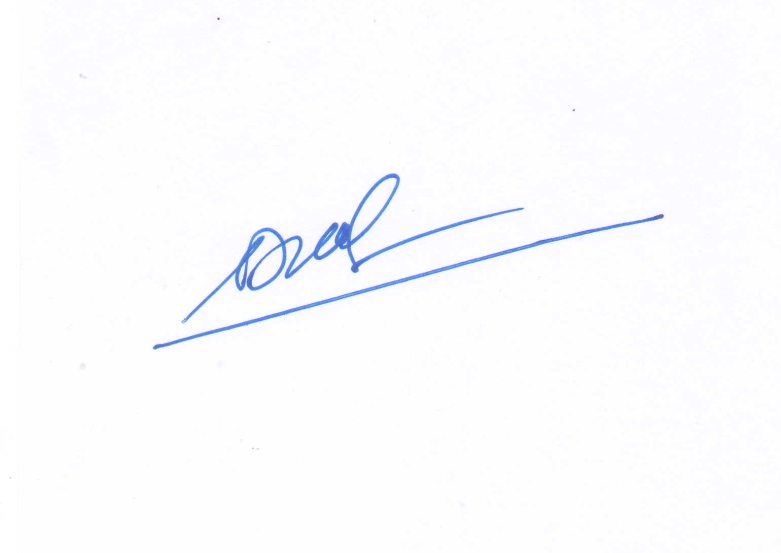 PHÓ CỤC TRƯỞNGNguyễn Quý DươngTTTên sinh vật gây hạiDiện tích nhiễm (ha)Diện tích nhiễm (ha)Diện tích nhiễm (ha)Diện tích nhiễm (ha)DTN nhiễm soDTN nhiễm soDiện tích phòng trừ (ha)Phân bố tập trungTTTên sinh vật gây hạiTổng sốNhẹ-TBNặngMất trắngKỳ trướcCKNTDiện tích phòng trừ (ha)Phân bố tập trung1Đạo ôn lá hại lúa33.51733.3261911.5794.286206KG, LA, ĐT, TG, HG, VL, ST2Đạo ôn cổ bông hại lúa2.1232.123-2.391-816BL, ST, KG, CM, ĐN, LA, TG3Rầy hại lúa37.49535.3332.1636.4117.278479ST, BL, AG, HG, TG, ĐT, VL4Sâu đục thân 1.1541.154-398780223ST, BL, ĐT, TN5Sâu cuốn lá nhỏ hại lúa10.48110.451304.1386.07137KG, LA, ĐT, TG, VL, BL, HG6Bệnh bạc lá lúa11.10811.1084.6692.137BL, ST, ĐT, CM, VL, ĐNA, KG7Chuột hại lúa3.5133.5076624-1.48661BL, ĐN, CM, HG, LA, KG, ĐT8Ốc bươu vàng hại lúa5.55215.463892.248-2.5792.170LA, ST, HG, BL, ĐN, HCM, KG9Bệnh khô vằn hại lúa2.7352.735-476-122BL, ST, VL, TG, TNI, CT, ĐN, LĐ10Bệnh đen lép hạt lúa6.1165.978138-1.731-2.601BL, ST, KG, ĐT, TG, CM, AG11Chổi rồng nhãn4.4243.77465070-1.157VL, CT, ST, TG, BT, HG, ĐN, VT, ĐT12Bệnh đốm nâu thanh long3.0103.0064-311962.310LA, TG, ĐN, VT, BTH13Bệnh Greening cây có múi2.8082.74167-167164VL, TG, ST, HG, KG, N.An14Bọ cánh cứng hại dừa9.7968.969827-111-523BT, CM, TV, ST, TG, KG, HG, HCM15Tuyến trùng hại tiêu3.5923.245348-603-4.306639Glai, Đ.Lăk, Đ.Nông, LĐ16Bệnh chết chậm hại tiêu4.1503.1431.007277-4.037682K.Hòa, GL, ĐLk, ĐN, LĐ, ĐN, VT,…17Bệnh chết nhanh hại tiêu1.2111.087124-586-1.848827KH, BTh, GL, ĐLk, ĐN, LĐ18Bệnh khô cành cà phê10.50610.43373-3.086-5.5473.824G.Lai, Đ.Lăk, L.Đồng19Bệnh gỉ sắt hại cà phê9.1049.05351-166-1.5923.204G.Lai, Đ.Lăk20Bọ xít muỗi hại cà phê3.6783.055623178L.Đồng21Bọ xít muỗi hại chè2.0562.056011-3881.917PT, TN, YB, LĐ, GL22Bọ xít muỗi hại điều36.82436.818615.11014.3095.287BP, ĐN, VT, BTh, GL, LĐ23Bệnh thán thư hại điều35.78035.708727.07218792,95.643BP, ĐN, VT, BTh, GL, LĐ24Sâu đục thân/cành điều7.5507.54915.9634328272G.Lai, L.Đồng25Bệnh khảm lá sắn (mì)18.93811.9357.00415914.841105TN, BP, BD, HCM, ĐN, LA, VT, PY, NTh, BTh, GL, ĐLăk, KTum, LĐồng26Bệnh chồi cỏ mía1.12561551075-1.989Nghệ An27Bệnh trắng lá mía912,4820,492-74G.Lai